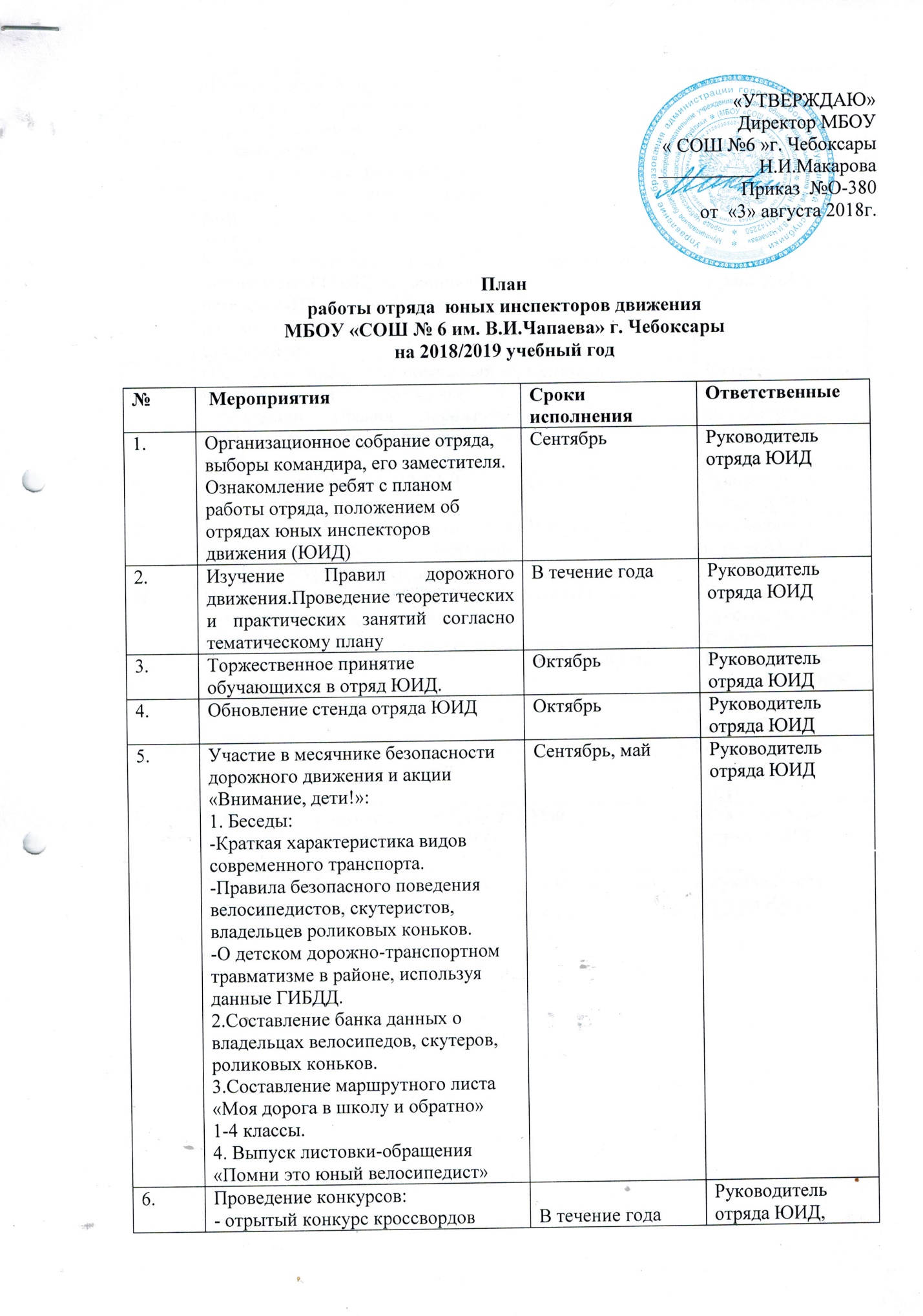 «Безопасность на дороге»;- конкурс рисунков по тематике «Правила поведения     участников дорожного движения;- конкурс детского декоративно-прикладного творчества «Машины разные нужны, машины разные важны»классныеруководители 5-8 классов7.Участие в совместных рейдах инспекторов ГИБДД, дружинников, отрядов ЮИД на пешеходных переходах основных магистралях микрорайонаВ течение годаРуководитель отряда ЮИД.8.Подготовка учащимися обращений к водителям и пешеходам о соблюдении Правил дорожного движения как гарантии безопасности детейСентябрьУчителя русского языка и литературы, классный руководитель9.Встреча с работниками ГИБДДВ течение годаРуководитель отряда ЮИД 10.Посещение 1-4 классов, проведение бесед, конкурсов, викторин                         по  Правилам дорожного движения В течение годаРуководитель отряда ЮИД  11.Оформление информационного уголка по безопасности дорожного движения Сентябрь .Классные руководители 1-11 классов12.Подготовка и проведение внутришкольного конкурса «Безопасное колесо»  Март – апрельПреподаватель-организатор ОБЖ, руководитель отряда ЮИД,ответственный за профилактику ДДТ13.Конкурс рисунков «Правила дорожного движения – наши друзья!» Май Руководитель отряда ЮИД 14.Участие агитбригады в общешкольных мероприятиях  В течение года Руководитель отряда ЮИД 